Declaration: I hereby declare that the above information is correct to the best of my knowledge.DATE:Place:	(UTKARSH KUMAR MISHRA)PERSONAL DETAILS :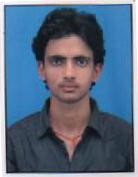 NAME : UTKARSH KUMAR MISHRAPermanent Address:H.No- S 06, Ghasikatra(islam- chuk), Post-SadarDist.- Gorakhpur (U.P) Pin - 273001E-Mail ID:vipmishran06@gmail.comContact:Mob:8299198256Father’s Name :Mr. Radhey Shyam MishraMother’s Name :Mrs. Prem Shila MishraDate Of Birth:09/07/1992Marital Status : SingleSex: maleNationality: IndianLanguage Known: Hindi & EnglishOBJECTIVE:PERSONAL DETAILS :NAME : UTKARSH KUMAR MISHRAPermanent Address:H.No- S 06, Ghasikatra(islam- chuk), Post-SadarDist.- Gorakhpur (U.P) Pin - 273001E-Mail ID:vipmishran06@gmail.comContact:Mob:8299198256Father’s Name :Mr. Radhey Shyam MishraMother’s Name :Mrs. Prem Shila MishraDate Of Birth:09/07/1992Marital Status : SingleSex: maleNationality: IndianLanguage Known: Hindi & EnglishChallenging Position That Offers For Professional Growth Of Utilization Of Personal Capabilities, Educational Skills & Knowledge.PROFESSIONAL QUALIFICATION :Diploma in Information Technology from Hewett Polytechnic Mahanagar, Lucknow U.P in 2013 With 72.88%.B.Tech in Mechanical Engineering from Shri Ramswaroop Memorial College of Engineering and Management Lucknow U.P in 2016 With 66.31%.Educational Qualification:High School from U.P. Board, Allahabad in 2006.Intermediate from U.P. Board, Allahabad in 2008. Current Working:Company Name: Testbook Edu Solution Pvt. Ltd.Post: Subject matter expert (Quant and Reasoning) and Associate Translator (Social Studies, Logical Reasoning, Polity, Quant)Joining date: 13/07/2022Skills:Technical Content WritingEnglish to Hindi (Vice-Versa) TranslationApart from these skills, I have 1-year of experience in making the mock tests of various competitive (Railway, Banking and Civil services etc.) and entrance exam (IIT-JEE, MBA and Medical etc.) according to the latest syllabus and pattern with the relevant difficulty level of questions.WORK EXPERIENCE:Company- Thakur Publication PVT. LTD,      Post- Assistant Editor      Work Period – November 2017 To August 2019Company - Alpines Learning Pvt. Ltd. Lucknow, U.P      Post – Subject Matter Expert and Academic Content writer      Work Period – September 2019 To March 2020Company – EduGorilla Pvt. Ltd. Lucknow, U.P      Post – Subject Matter Expert and Quality Analyst (Content)      Joining – July 2020